Meeting Minutes from Wednesday, October 12, 2022Wild Wings Restaurant Members in Attendance...40Time:  6:20 p.m.Our Meeting was called to order by our Club President, Al WologoFIRST ORDER OF BUSINESS   “NOT SO NEW” 😉  MEMBERS             Thanks for joining us!!! 🤗🤗Tim & Karen Wyld  -  C-5 - 2004  Gary & Kerry Schubert -  C-7 - 2019  Grandsport SPECIAL OCCASIONS, EVENTS & MILESTONESOCTOBER BIRTHDAY’S 🎂🎉🥳🎁🤩Fran BedardFrank CarolloBill McMurrayPam MihelicBill SteffesANNIVERSARY’S 🥂🎊💝👫Marv & Patty DeGraw  -  8 yearsJoe & Lucy Wick          - 52 yearsCongratulations to you all !!!  Good health & much happiness for all our “special” members !!TREASURYWill Meacham, our Treasurer, spoke...Total Amount in our Treasury.... $3,235.00Deposited, in September.... $ 42.00   50/50Will, also spoke of the upcoming Concours de’ Elegance and the pre-festivities happenings.He put out an email, regarding all the details, in case anyone is interested in partaking.Al also reminded us of upcoming events....****Saturday, 10/29th  5:30 p.m.  -  Trunk or Treat at Dunkin Donuts on Rt. 170****Sunday,  10/30  11:00 a.m.  -  Club Brunch - Jane’s Bistro - Shelter Cove                              As a few people cannot attend, Ann Schaeffer (spelled correctly😉)                              has some openings available...please check in with her.****Saturday/Sunday, 11/5th & 6th  -  Concours d’ Elegance - Port Royal Plantation          We have 12 cars, from our club, showcasing their cars!         Meeting at the old Sam’s Club location at 7:45 a.m.         Line up by year of your car         Name badges & Yellow Shirts appreciated****Saturday/Sunday, 12/3rd & 4th. -  St. Augustine, Florida -  Festival of Lights          This upcoming trip is being planned and finalized and more detailed information          will be coming out shortly...          Best Western Hotel has been chosen for our Club          Restaurant has been chosen to accommodate our Club          Car Museum          Alligator FarmThanks to Al and Laurie to making a “pre-trip” to check all this out!!Sounds like a fun time!!!🤗🤗****Reminder - Club Christmas Party  -  Wednesday, December 7th  -                               Lucky Rooster on Hilton Head Island                              Don’t forget the “Bring a gift..steal a gift”****Al also touched on the Bowling Green Plant and possibly an upcoming trip.      Also, giving us “fun facts” about the new Corvettes and what it takes to      build one of these 2023/2024 models...hold on to your purse💵💵🤣🤣NEXT MONTH’S CLUB MEETING - NOVEMBERParty Patty spoke, telling us our meeting for the month of November, will be,Wednesday, November 9th...The Salty Dog at Tanger 2, in Bluffton.As always, contact Patty, if you plan on attending.With that information, she also told us that, as of December’s Club Meeting,she plans on “stepping down,” 😟 in her position as, “Dinner/Party Coordinator.”  She has done such a wonderful job all these years, and although she willremain in the Club, and help out when she can, her time has come to“Pass the torch.”  She asked, if anyone is interested in taking over this position,she would be happy to help with the transition.  GREAT JOB PATTY!!!❤️🤗On a sad note, 😢 we lost one of our members, Anne Linkner in September.Our deepest sympathies go out to Bill Linkner (58’ Corvette) and hisentire family.  A memorial Service will be held on Friday, October 28th.An email was sent out with the Church Services information....please, if you can, wear your Club Yellow shirt, showing our club’s support for Bill.  Donations can be made to Hilton Head Humane Society in memory of Anne.Marge Steffes, our Club Administrator, spoke of anyone needing new badges,or if a Club member’s spouse wants to be put on the Club’s email list, please lether know.  Also, she has some Yellow Club Shirts and a few Beige Jackets left,If anyone is interested, please contact her.  Margiesteffes@aol.com50/50 RAFFLEOur 50/50 raffle was $ 110.00The winner of $55.00 was Maryanne CarolloCongratulations!!!🤗🤗Until next month, as always, thank you one and all....Judy🤓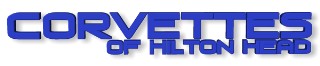 